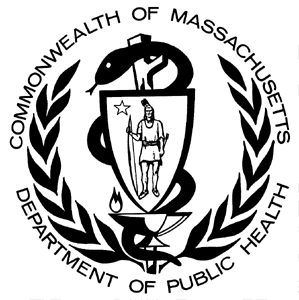 
This data brief highlights demographic data from confirmed overdose deaths from January through September of 2015.
Confirmed Unintentional/Undetermined1 Opioid Deaths by Gender: 
January-September 2015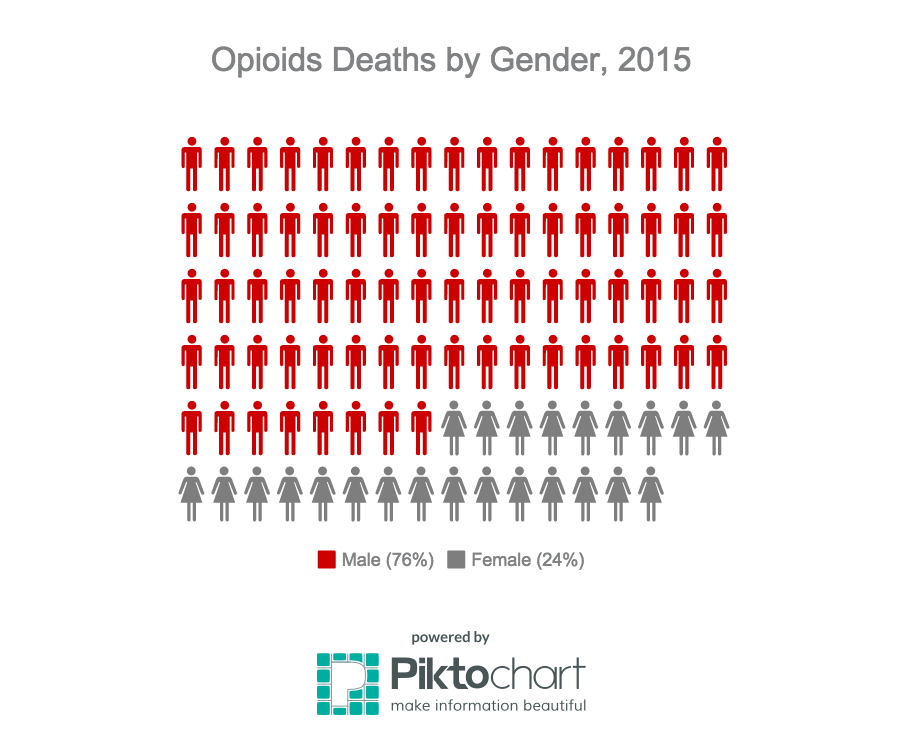 1 Unintentional poisoning/overdose deaths combine unintentional and undetermined intents to account for a change in death coding that occurred in 2005. Suicides are excluded from this analysis.2 Opioids include heroin, opioid-based prescription painkillers, and other unspecified opioids.Confirmed Unintentional/Undetermined1 Opioid Deaths Compared to All Deaths by Age 
January-September 2015 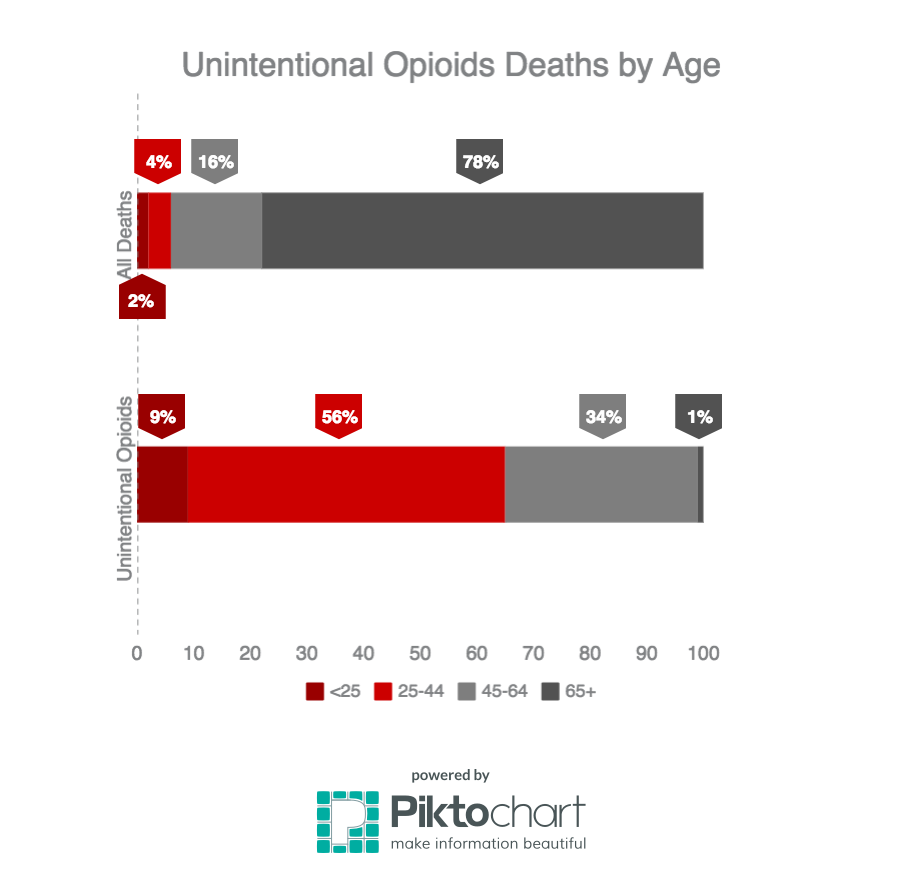 1 Unintentional poisoning/overdose deaths combine unintentional and undetermined intents to account for a change in death coding that occurred in 2005. Suicides are excluded from this analysis.Confirmed Unintentional/Undetermined1 Opioid Deaths Compared to All Deaths by Race
January-September 2015Unintentional/Undetermined1 opioid deaths, compared to all deaths: January 2015-September 2015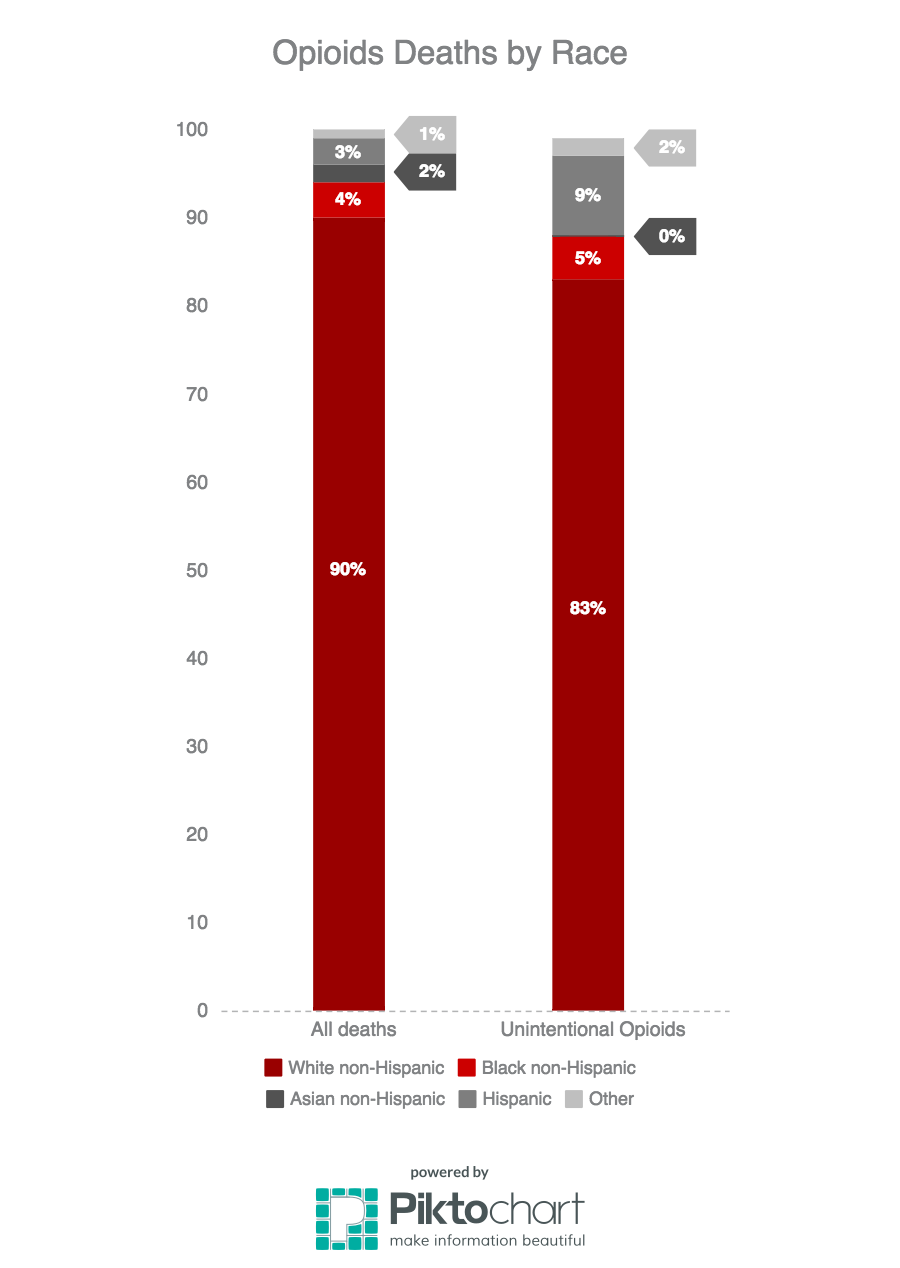 1 Unintentional poisoning/overdose deaths combine unintentional and undetermined intents to account for a change in death coding that occurred in 2005. Suicides are excluded from this analysis.Technical Notes2014 and 2015 death data are preliminary and subject to updates. Case reviews of deaths are evaluated and updated on an ongoing basis. A large number of death certificates have yet to be received from the municipalities and some have yet to be assigned cause-of-death codes. The information presented in this report only includes confirmed cases. Data updated on 12/10/2015.Source: Registry of Vital Records and Statistics, MDPHUnintentional/Undetermined Opioid Deaths by Gender: January-September 2015Unintentional/Undetermined Opioid Deaths by Gender: January-September 2015Male604Female187Total791Confirmed Unintentional/Undetermined1 Opioid Deaths by Age January-September 2015Confirmed Unintentional/Undetermined1 Opioid Deaths by Age January-September 2015Confirmed Unintentional/Undetermined1 Opioid Deaths by Age January-September 2015Confirmed Unintentional/Undetermined1 Opioid Deaths by Age January-September 2015Confirmed Unintentional/Undetermined1 Opioid Deaths by Age January-September 2015Confirmed Unintentional/Undetermined1 Opioid Deaths by Age January-September 2015Confirmed Unintentional/Undetermined1 Opioid Deaths by Age January-September 20150-1415-2425-3435-4445-5455-6465+2015(Jan-Sep)081247203178784791All deaths by ageJanuary-September 2015All deaths by ageJanuary-September 2015All deaths by ageJanuary-September 2015All deaths by ageJanuary-September 2015All deaths by ageJanuary-September 2015All deaths by ageJanuary-September 2015All deaths by ageJanuary-September 2015All deaths by ageJanuary-September 2015All deaths by ageJanuary-September 20150-1415-2425-3435-4445-5455-6465+Unknown2015 (Jan-Sep)2943588089702332451433404442684White non-HispanicBlack non-HispanicAsian non-HispanicHispanicOther/UnknownTotalUnintentional/Undetermined1 Opioid Deaths6594037415791All Deaths382411763782149240642684